 COLOUR CODE: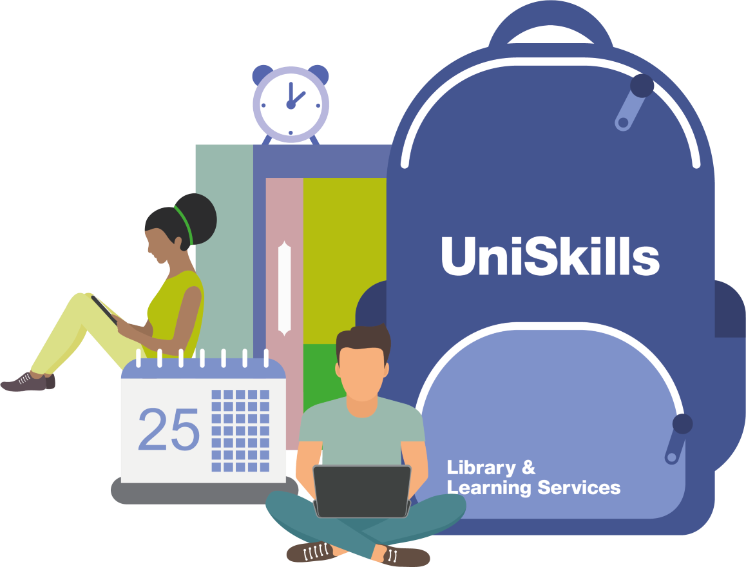 Revision TimetableRevision TimetableRevision TimetableRevision TimetableRevision TimetableRevision TimetableW/C:______W/C:______Time09:0010:0011:0012:0013:0014:0015:0016:0017:0018:00UNI (LECTURES/SEMINARS/MEETINGS)FREE TIMEGYMWORKSTUDY/REVISON TIME